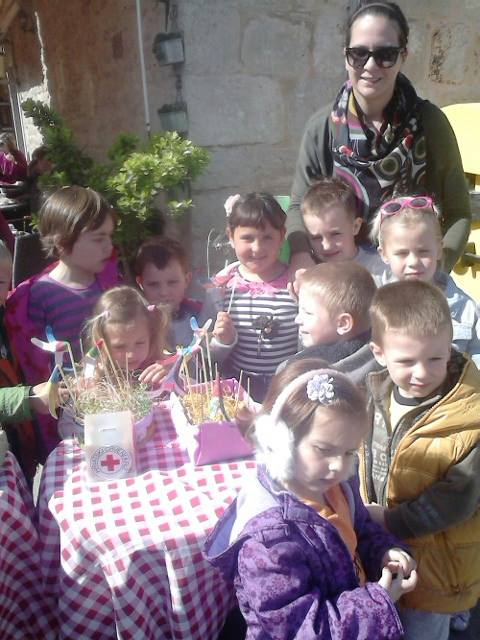 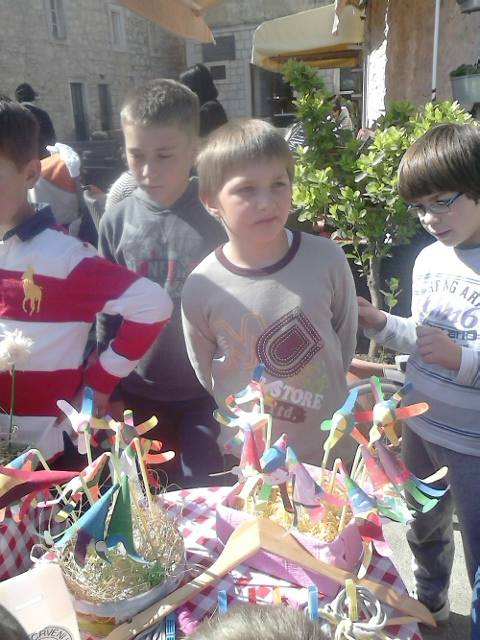 PŠ Vrboska i Područni vrtić Vrboska su izložili cvijeće, broševe  i ogrlice od  raznobojnih tkanina, slamki i vune.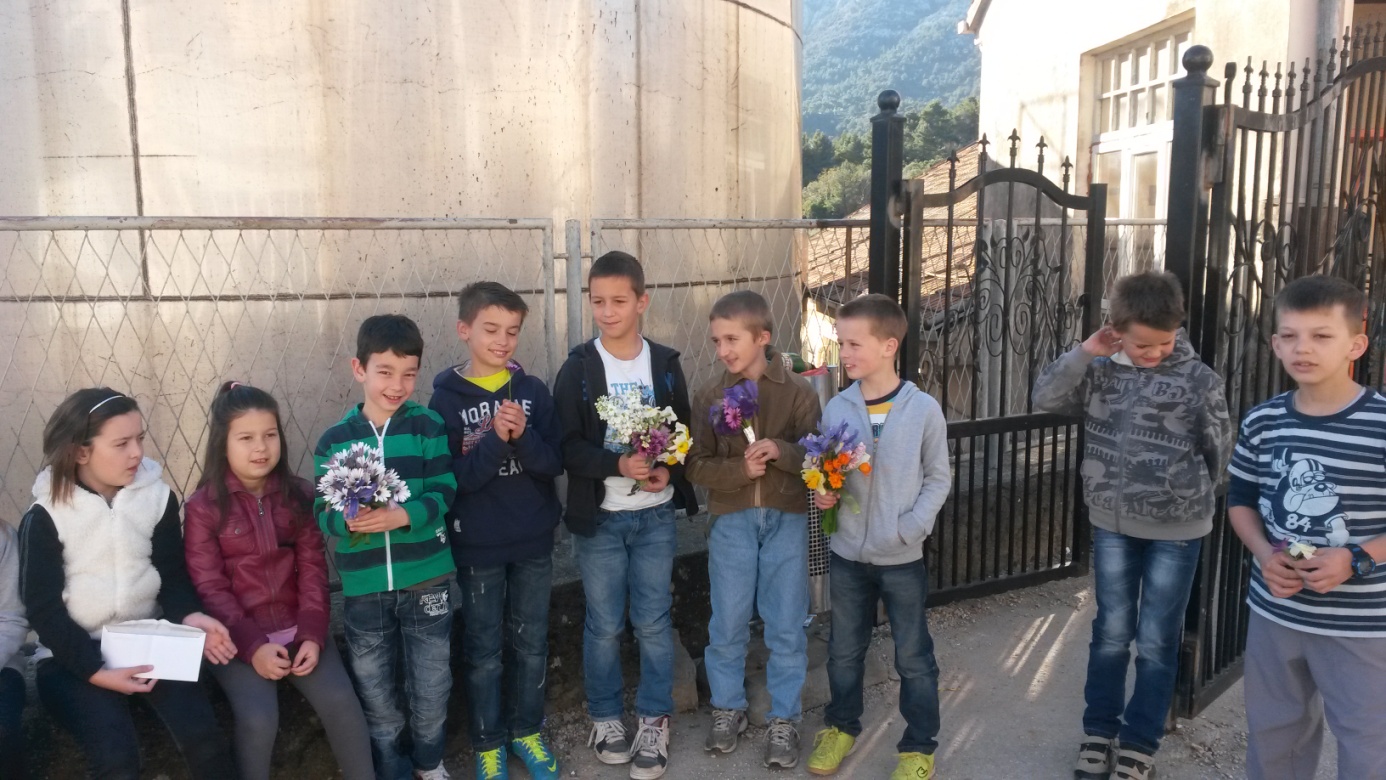 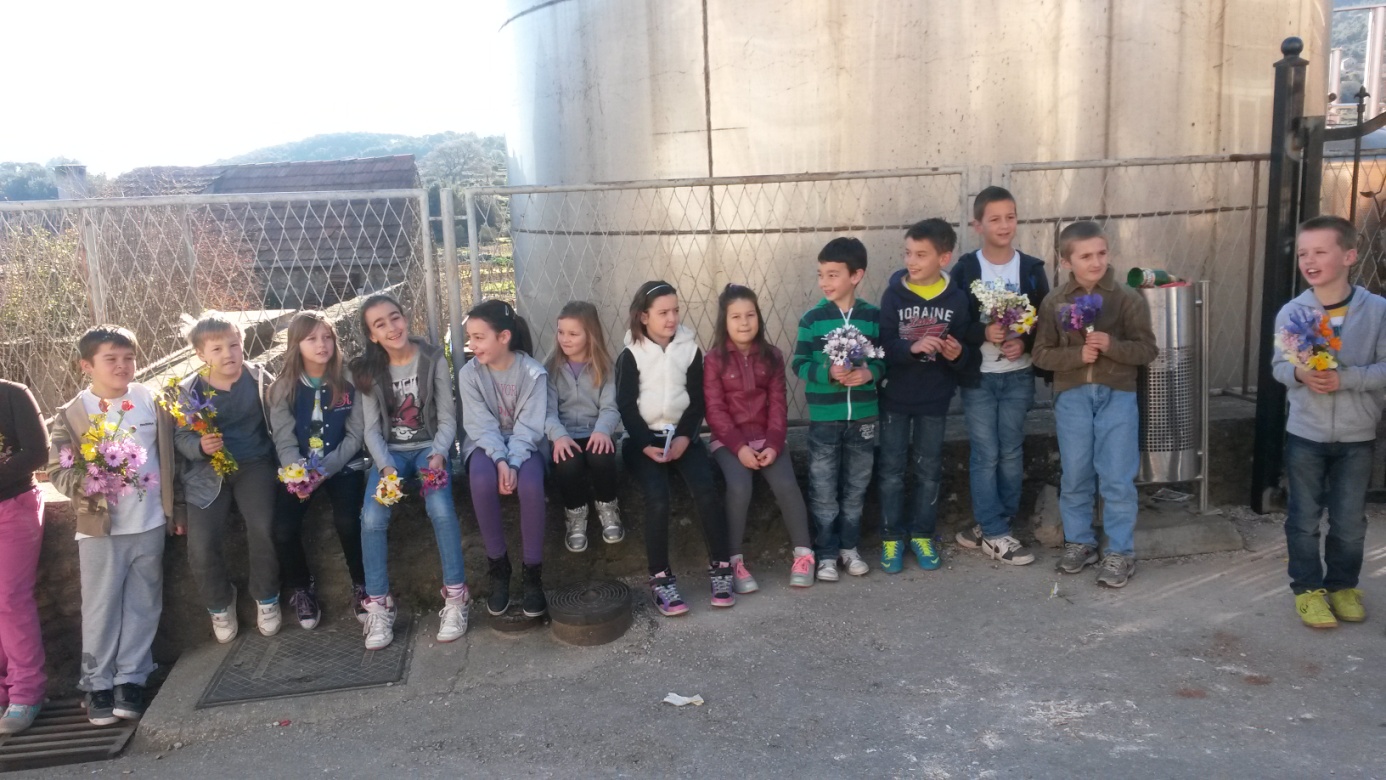 PŠ Svirče i Područni vrtić Svirče su izložili svježe cvjetove narcisa, perunika, nevena, zumbula, ciklama, tulipana i šumarica.      PŠ Sveta Nedjelja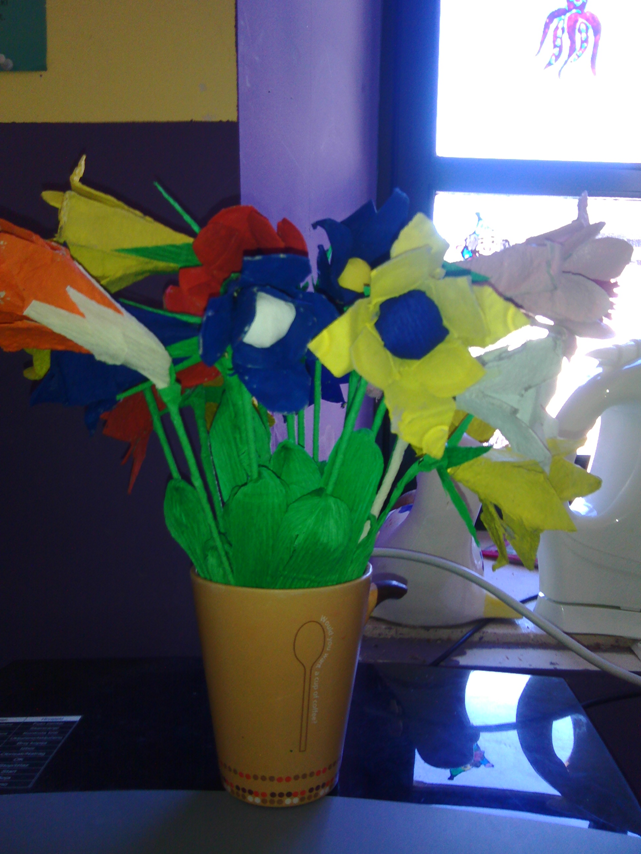 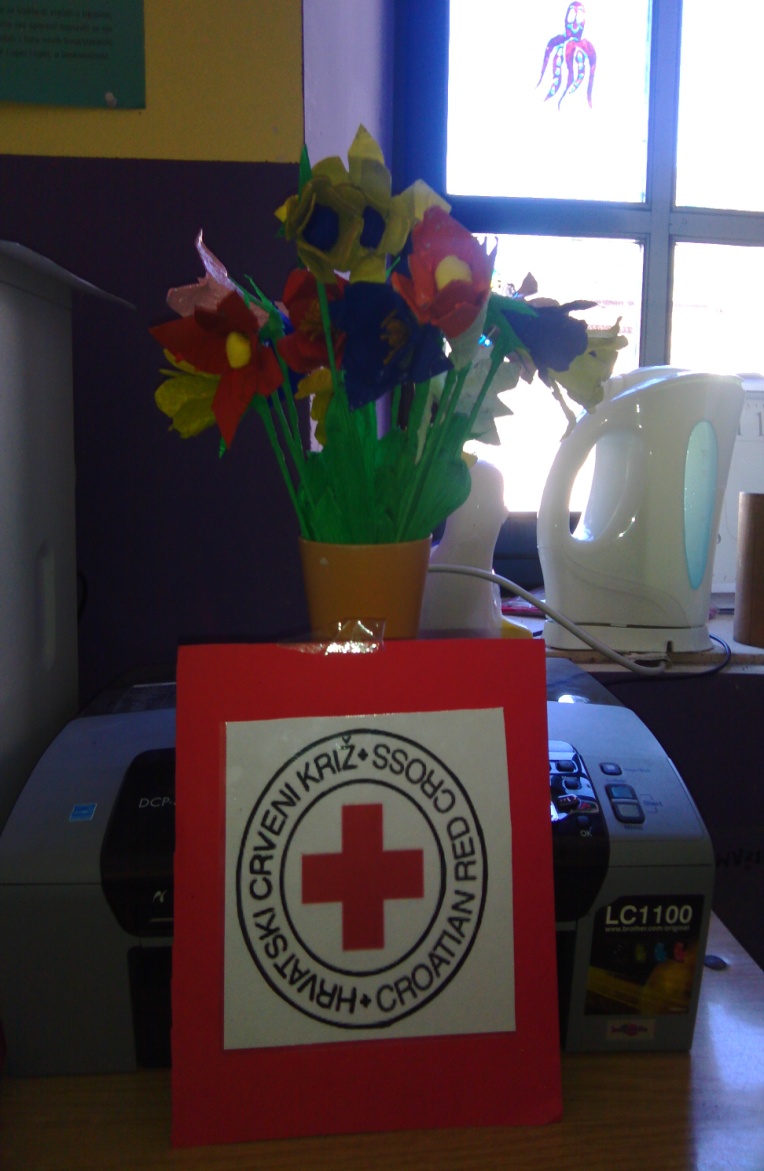 Učenici PŠ Sveta Nedjelja su izrađivali cvijeće od krep papira!